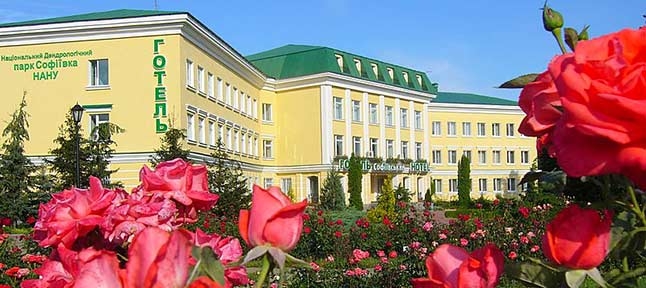 IIІ Міжнародна наукова конференція«Етноботанічні ТРАДИЦІЇ В АГРОНОМІЇ, ФАРМАЦІЇ ТА садовоМУ ДИЗАЙНІ», присвячена  Міжнародному року здоров’я рослин6–9 липня 2020 рокуВельмишановні колеги!Запрошуємо Вас взяти участь у роботі IIІ Міжнародної наукової конференції «ЕТНОБОТАНІЧНІ ТРАДИЦІЇ В АГРОНОМІЇ, ФАРМАЦІЇ ТА САДОВОМУ ДИЗАЙНІ», що відбудеться 6–9 липня 2020 року в Національному дендропарку «Софіївка» НАН України. Програмою конференції передбачено роботу наступних секцій:Етноботаніка як складова етнокультурних традицій, що визначають культурну ідентичність цивілізованих народів.Значення народних назв для ботанічної систематики судинних рослин.Автохтонні та інтродуковані рослини в традиційній і народній медицині, косметиці, кулінарії та садовому дизайні.Збереження біотичного різноманіття in situ та ex situ.Роль ботанічних установ у вихованні екологічно-зорієнтованої ментальності.Ефективність запобіжних заходів убезпечення від інвазій.Дидактичні проблеми етноботанічної науки і практики.Етноботанічні мотиви у пісенно-музичній творчості і літературі.Організаційний комітет конференції:Косенко І.С. – доктор біол. наук, професор, член-кор. НАН України, Умань (голова);Кунах В.А. – доктор біол. наук, професор, член-кор. НАН України, Київ (співголова);Клименко С.В. – доктор біол. наук, професор, член-кор. НАН України, Київ (співголова);Балабак А.Ф. – доктор с.-г. наук, професор, Умань;Балабак О.А. – доктор с.-г. наук, с.н.с., Умань;Грабовий В.М. – кандидат біол. наук, с.н.с., Умань (заступник голови);Діденко І.П. – кандидат біол. наук, Умань;Музика Г.І. – кандидат біол. наук, с.н.с., Умань;Опалко А.І. – кандидат с.-г. наук, професор, Умань;Опалко О.А. – кандидат с.-г. наук, доцент, Умань;Поліщук В.В. – доктор с.-г. наук, професор, Умань;Седельникова Т.С. – доктор біол. наук, с.н.с., Красноярськ, Росія;Січкар В.І. – доктор біол. наук, професор, Одеса;Федорчук М.І. – доктор с.-г. наук, професор, Миколаїв; Чаухан Ш.В.С. – доктор біол. наук, професор, Академія наук про життя, Індія;Швець Т.А. – кандидат біол. наук, Умань;Яценко А.О – доктор с.-г. наук, професор, Умань;Оксантюк В.М. – кандидат біол. наук, Умань (секретар);Робочі мови конференції: українська, російська, англійська. Правила оформлення матеріалів конференції:Текст тез подається однією з робочих мов конференції, обсягом до п’яти сторінок, з таблицями, рисунками (або без них) з посиланнями на джерела у круглих дужках за прізвищем автора/авторів і бібліографією, (оформленою за міжнародним стандартом APA Style і розміщеною за алфавітом, однак починаючи з кирилиці), з використанням редактора Microsoft Word. Тип шрифту — Times New Roman. Розмір шрифту — 14, через 1 інтервал. Текст без переносів, вирівнювання за шириною. Всі поля на сторінці по 2,0 см. Виправлення та доповнення до матеріалів не приймаються. Матеріали, що не відповідають тематиці конференції, або невідповідно оформлені, за рішенням оргкомітету можуть бути відхилені, про що буде повідомлено авторам.Матеріали конференції надсилати на електронну адресу: etnobotany@ukr.netКонтакти:Національний дендрологічний парк «Софіївка» НАН Українивул. Київська 12а, м. Умань, Черкаська обл., 20300 Українаконтактні тел.: (+38-047-44) 3-63-19 (загальний);факс: (+38-047-44) 3-72-94; (+38-096) 6102846 (Оксантюк Валентина Миколаївна);Заявка на участь у конференціїПрізвище ________________Ім’я _______________По-батькові______________Вчений ступінь_______________________________________Посада ______________________________________________Організація___________________________________________Форма участі: очна                         заочна⁯Тема повідомлення  ___________________________________Секція №____________________________________________Поштова адреса_______________________________________Телефон_____________________________________________Е-mail_______________________________________________Потреба у бронюванні готелю (дата поселення/від’їзду)_________________Просимо матеріали та заявки на участь у конференції надсилати до 10 червня 2020 року.Організаційний внесокОрганізаційний внесок становить 150 грн. Учасники конференції сплачують оргвнесок безпосередньо при реєстрації. Збірник наукових праць конференції буде видано до початку конференції в електронному вигляді. Кожен зареєстрований учасник конференції після оплати в сумі 50 грн. отримає його електронну версію в форматі PDF. Плату за публікацію проводити на рахунок 4149 4996 4731 3210 Приватбанку, одержувач Оксантюк Валентина Миколаївна (скановану копію квитанції пересилати на e-mail адресу Оргкомітету разом з матеріалами конференції). За окремим замовленням, поданим в Оргкомітет до 20 червня, буде виготовлено друкований варіант збірника матеріалів, за додаткову плату, що відповідатиме собівартості (орієнтовно 200 грн.).Приклад оформлення матеріалів до збірника:УДК 575.858:581.6:582.734.3:635.92Мобілізація генетичних ресурсів Malus spp. для селекційно-генетичного вдосконалення декоративних сортів яблуніІван Д. Руденко1, Микола С. Петренко21Державний університет ..., м. Полтава, Україна, 36014, E-mail: petrenko_m@ukr.net2 Національний дендрологічний парк «Софіївка» НАН України, м. Умань, Черкаської обл, Україна, 20300, E-mail: ndp.sofievka@gmail.comМета. Завдання впорядкування колекції Malus Mill., одного з найцінніших родів деревних плодово-декоративних культур у світі та вітчизняному садівництві (Меженський, 2015), зумовлюється необхідністю пошуку та підбору… [текст вступу].Матеріали і методи. [для експериментальних досліджень] Залучені в досліди представники колекції Malus spp. досліджували загальновживаними методами (Murashige & Skoog, 1962), зокрема… [вказати методики] … статистичний аналіз проводили за Фішером у викладі Атраментової, Утєвської (2007).Результати та обговорення. Колекція Malus spp. суттєво поповнилася у Національному дендрологічному парку «Софіївка» НАН України… [текст].Висновки. Створена вподовж останніх років сорто-формо-видова колекція Malus spp. може стати базовою для … [текст висновків].ЛітератураАтраментова Л.О., Утєвська О.М. (2007). Біометрія: підручник. Харків: Ранок, 176 с.Дерев'янко Н.В., Дерев'янко В.М., Горбенко Н.Є. (2016). Інтродукція хурми віргінської (Diospyros virginiana L.) в Україні. Науковий вісник НЛТУ України. Вип. 26.5. С. 48–59.Інструкція із застосування препарату ТУ У 24.2-03563790-041-2001 «Регулятор росту рослин «Чаркор» [розробник: Інститут біоорганічної хімії та нафтохімії НАН України]. К., Міжвідомчий науково-технологічний центр «Агробіотех».Меженський В.М. (2015). До питання впорядкування українських назв рослин. Повідомлення 5. Назви зерняткових культур. Сортовивчення та охорона прав на сорти рослин. № 3–4 (28–29). С. 4–11.International Code of Nomenclature for algae, fungi, and plants (Melbourne Code) adopted by the Eighteenth International Botanical Congress Melbourne, Australia, July 2011. Section 2. Names of families and subfamilies, tribes and subtribes. Chapter III. Nomenclature of taxa according to their rank. Article 19. URL: http://www.iapt-taxon.org/nomen/main.php?page=art19 (Accessed 11 May 2018).Murashige T., Skoog F. (1962). A revised medium for rapid growth and bioassays with tobacco tissue cultures. Physiologia plantarum. Vol. 15. P. 473–497.Potter D. (2012). Basic information on the stone fruit crops. Genetics, genomics and breeding of stone fruits [Eds.: Chittaranjan Kole & Albert G. Abbott]. Boca Raton: CRC Press, Ch. 1. P. 1–21.Takhtajan A.L. (2009). Flowering plants. N.Y.: Springer Science+Business Media, 871 p.УВАГА:Повні тексти доповідей, оформлені згідно з правилами рецензованого наукового онлайн  журналу  Національного  дендропарку  «Софіївка»  НАН  України  «Journal of Native and Alien Plant Studies»,  будуть  безкоштовно  опубліковані  до  грудня цього року. Керівництво для авторів журналу (див. http://mchr.sofievka.org/about/submissions#authorGuidelines).З повагою, Оргкомітет конференції!УКРАЇНСЬКЕ ТОВАРИСТВО ГЕНЕТИКІВ І СЕЛЕКЦІОНЕРІВ ІМ. М.І. ВАВИЛОВАУманськийнаціональний університет садівництваНаціональний дендрологічний парк «Софіївка» НАН УКРАЇНИНаціональний дендрологічний парк «Софіївка» НАН УКРАЇНИ